СОВЕТ ДЕПУТАТОВМУНИЦИПАЛЬНОГО ОБРАЗОВАНИЯ УСАДИЩЕНСКОЕ СЕЛЬСКОЕ ПОСЕЛЕНИЕВОЛХОВСКОГО МУНИЦИПАЛЬНОГО РАЙОНАЛЕНИНГРАДСКОЙ ОБЛАСТИРЕШЕНИЕот 21 декабря 2022 года                                                                         № 44    В соответствии с Федеральными законами от 06 октября 2003 года № 131 – ФЗ «Об общих принципах организации местного самоуправления в Российской Федерации», от 02 марта 2007 года № 25 –ФЗ «О муниципальной службе в Российской федерации»; областным законом от 11 марта 2008 года № 14–ОЗ «О правовом регулировании муниципальной службы в Ленинградской области», Совет депутатов МО Усадищенское сельское поселениерешил:     1.Внести в решение Совета депутатов муниципального образования Усадищенское сельское поселение Волховского муниципального района Ленинградской области от 10.12.2018г. №34 «Об оплате труда работников, занимающих должности, не отнесенные к должностям муниципальной службы МО Усадищенское сельское поселение Волховского муниципального района, и осуществляющих техническое обеспечение деятельности органов местного самоуправления МО Усадищенское сельское поселение Волховского муниципального района» следующие изменения: 1.1 «Реестр должностных окладов работников, занимающих должности, не отнесенные к должностям муниципальной службы Усадищенского сельского поселения, и осуществляющих техническое обеспечение деятельности органов местного самоуправления Усадищенского сельского поселения» изложить в следующей редакции: ( Приложение 1 )2.Настоящее решение вступает в силу с 01 сентября 2023 года и подлежит размещению в газете «Волховские огни» и  на официальном сайте администрации МО Усадищенское сельское поселение.3. Контроль за исполнением данного решения оставляю за собой.Глава муниципального образованияУсадищенское сельское поселение                                             Т.Е.Билялова                                                    Приложение 1                                                                                                                       Утвердить решением                                                                                                                               Совета депутатов                                                                                                        муниципального образования                                                                                                Усадищенское сельское поселение                                                                                                                 от 21.12.2022 года  №44РЕЕСТРДолжностных окладов работников, занимающих должности, не отнесенные к должностям муниципальной службы Усадищенского сельского поселения, и осуществляющих техническое обеспечение деятельности Усадищенского сельского поселения.О внесении изменений в решение Совета депутатов муниципального образования Усадищенское сельское поселение Волховского муниципального района Ленинградской области от 10.12.2018 г. №34«Об оплате труда работников, занимающих должности, не отнесенные к должностям муниципальной службы МО Усадищенское сельское поселение Волховского муниципального района, и осуществляющих техническое обеспечение деятельности органов местного самоуправления МО Усадищенское сельское поселение Волховского муниципального района»Наименование должностиРазмер должностногооклада (рублей)Водитель11405 руб.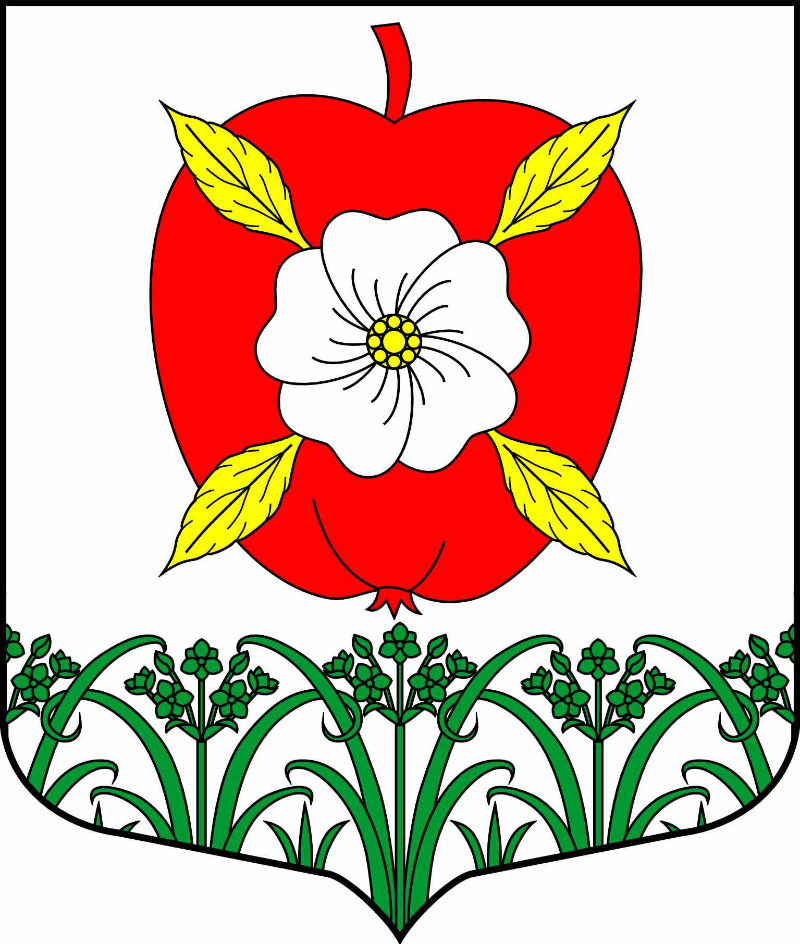 